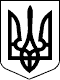 НАЦІОНАЛЬНА КОМІСІЯ З ЦІННИХ ПАПЕРІВ ТА ФОНДОВОГО РИНКУНаказЩодо затвердження Опису розділів та схем ХМL файлів електронної форми інформації суб’єктів аудиторської діяльності, що подається до Національної комісії з цінних паперів та фондового ринкуВідповідно до пункту 3 рішення Національної комісії з цінних паперів та фондового ринку від 14.11.2019 № 694 «Про подання до Національної комісії з цінних паперів та фондового ринку інформації суб’єктом аудиторської діяльності, який надає послуги з обов’язкового аудиту фінансової звітності підприємству, що становить суспільний інтерес, нагляд за яким здійснює Національна комісія з цінних паперів та фондового ринку», зареєстрованого в Міністерстві юстиції України 11.03.2020 за № 254/34537 (із змінами) та з метою упорядкування складання інформації суб’єктів аудиторської діяльності, передбаченої статтею 31, 36 Закону України «Про аудит фінансової звітності та аудиторську діяльність», Н А К А З У Ю :1.	Затвердити Опис розділів та схем XML файлів електронної форми інформації, що подається до Національної комісії з цінних паперів та фондового ринку суб’єктом аудиторської діяльності, який надає послуги з обов’язкового аудиту фінансової звітності підприємству, що становить суспільний інтерес, нагляд за яким здійснює Національна комісія з цінних паперів та фондового ринку (додається).2.	Електронна форми інформації, що подається до Національної комісії з цінних паперів та фондового ринку суб’єктом аудиторської діяльності, який надає послуги з обов’язкового аудиту фінансової звітності підприємству, що становить суспільний інтерес, нагляд за яким здійснює Національна комісія з цінних паперів та фондового ринку (далі – електронна форма) складається з файлу в електронному вигляді з іменем «Report.xml», який відповідає схемі «Irregconaud.xsd».3.	Електронна форма складається з використанням Системи довідників та класифікаторів Національної комісії з цінних паперів та фондового ринку, затвердженої рішенням Комісії від 08.05.2012 № 646, зареєстрованої в Міністерстві юстиції України 25.05.2012 за № 831/21143 (із змінами та доповненнями).4.	Визнати такими, що втратили чинність наказ Голови Комісії від 08.05.2020 № 55 «Щодо затвердження Опису розділів та схем ХМL файлів електронної форми інформації суб’єктів аудиторської діяльності».5.	Цей наказ набирає чинності з 18.02.2023.6.	Департаменту інформаційних технологій забезпечити оприлюднення цього наказу на веб-сайті Комісії.7.	Цей наказ є окремим документом нормативно-технічного характеру.8.	Контроль за виконанням наказу покласти на члена Комісії Ю.Бойко.Голова Комісії						Руслан МАГОМЕДОВЗАТВЕРДЖЕНО наказом Голови Комісіївід 24.01.2023   № 5Опис розділів та схем XML файлів електронної форми інформації, що подається до Національної комісії з цінних паперів та фондового ринку суб’єктом аудиторської діяльності, який надає послуги з обов’язкового аудиту фінансової звітності підприємству, що становить суспільний інтерес, нагляд за яким здійснює Національна комісія з цінних паперів та фондового ринку1.	Загальна частинаІнформація подається у вигляді файлів в форматі XML – у відкритому загальнопоширеному стандарті уніфікованого представлення інформації в електронному вигляді для обміну даними між різнорідними інформаційними системами (eXtensible Markup Language, далі – XML), розробленому міжнародним консорціумом W3C (http://www.w3.org/TR/REC-xml).Файли подаються з іменем «Report.xml».Інформація різних видів або за різні звітні періоди (дати) подається в окремих файлах.У відповідності до специфікації XML, файли електронної форми складаються зі структурних одиниць інформації, які поділяються на елементи, атрибути, інструкції обробки та коментарі.На вміст файлів в залежності від виду даних покладаються певні правила та обмеження в частині допустимих елементів, атрибутів та їх значень. Дані правила і обмеження з урахуванням правил і обмежень специфікації XML, складають специфікації електронних форм файлів в залежності від виду даних.Структура та зміст даних кожної окремої специфікації відповідають певній окремій схемі, що виражається за допомогою схеми XSD – загальнопоширеного відкритого стандарту визначення вимог до структури та складу даних в форматі XML (далі – XSD), розробленого міжнародним консорціумом W3C (http://www.w3.org/2001/XMLSchema-instance).Дані містять у своєму складі ідентифікатор специфікації. Ідентифікатор зазначається за допомогою спеціального атрибуту «xmlns» кореневого елементу у відповідності до специфікації XML. Ідентифікатор використовується для ідентифікації відповідної схеми XSD та призначення даних.Не допускається включення до складу даних текстового вмісту у вигляді окремих структурних одиниць, передбачених специфікацією XML.Інструкції обробки та коментарі вважаються незначущою інформацією та ігноруються, крім інструкції обробки «xml», яка визначає специфікацію xml та таблицю кодування символів, використаних для подання даних.Обмеження на використання різних таблиць кодування символів та різних специфікацій XML при поданні даних не встановлюються. Проте всі використані у складі даних символи мають бути сумісними з таблицею кодування windows-1251, а використана специфікація має бути сумісна зі специфікацією XML 1.0.Дані складаються зі структурних елементів наступного призначення і за наступними принципами:кореневий елемент з іменем «root» – перший та обов’язковий елемент форми, який містить загальні для всіх специфікацій реквізити та у складі якого подається вся інша змістовна інформація;спеціалізовані елементи – контейнери окремих змістовних частин даних  (довідок) у складі кореневого елементу, які не містять власних реквізитів і призначені для подання інформаційних рядків змістовної частини у своєму складі;елементи з іменем  «row» – інформаційні рядки, що подаються у складі контейнерів змістовної частини (довідки), не містять інших елементів у своєму складі і подають значення реквізитів у складі і у кількості в залежності від вимог до складу інформації окремої змістовної частини (довідки).Кореневий елемент містить такі загальні реквізити:Атрибути елементів входять до складу елементів за наявності в них даних. Реквізит не включається до складу інформації у разі, якщо він не містить значення.Типи даних застосовуються для формування інформації зі сприйнятним змістом для людини.У всіх випадках, коли в якості значення реквізиту подається дата, окрім дати подається також складова часу, заповнена нульовими значеннями.Електронна форма використовує такі схеми:схема спеціальних типів у файлі «smc-types-conaud.xsd» (наведена в Додатку 1);схема контейнерів вмісту «smc-components-conaud.xsd» (наведена в Додатку 2).схема складу повідомлень «Irregconaud.xsd» (наведена в Додатку 3).2.	Структура та склад ІнформаціїПри поданні Інформації, що подається до Національної комісії з цінних паперів та фондового ринку суб’єктом аудиторської діяльності, який надає послуги з обов’язкового аудиту фінансової звітності підприємству, що становить суспільний інтерес, нагляд за яким здійснює Національна комісія з цінних паперів та фондового ринку, ідентифікатор специфікації має значення:  «http://nssmc.gov.ua/Schem/Irregconaud.xsd»До Інформації включаються такі елементи XML – контейнери вмісту:2.1.	Інформація, що подається до Національної комісії з цінних паперів та фондового ринку суб’єктом аудиторської діяльності, який надає послуги з обов’язкового аудиту фінансової звітності підприємству, що становить суспільний інтерес, нагляд за яким здійснює Національна комісія з цінних паперів та фондового ринкуІнформаційні рядки вкладаються до елементу XML «CONCERN» та містять реквізити:2.2.	Інформація, що подається до Національної комісії з цінних паперів та фондового ринку суб’єктом аудиторської діяльності, який надає послуги з обов’язкового аудиту фінансової звітності юридичній особі, що має тісні зв’язки з підприємством, що становить суспільний інтерес, обов’язковий аудит фінансової звітності якого він також проводить, нагляд за яким здійснює Національна комісія з цінних паперів та фондового ринкуІнформаційні рядки вкладаються до елементу XML «RELATED» та містять реквізити:2.3.	Інформація, що подається до Національної комісії з цінних паперів та фондового ринку суб’єктом аудиторської діяльності, який надає послуги з обов’язкового аудиту фінансової звітності підприємству, що становить суспільний інтерес, нагляд за яким здійснює Національна комісія з цінних паперів та фондового ринку про порушення, що могли мати місце або мали місце, зокрема шахрайство щодо фінансової звітності такого підприємства та відносно яких не вжиті відповідні заходи щодо їх усуненняІнформаційні рядки вкладаються до елементу XML «FRAUD» та містять реквізити:Директор департаментуінформаційних технологій							А. Заїка24.01.2023 р.Київ№ 5№ з/пАтрибут XMLПризначенняD_EDRPOUІдентифікаційний код юридичної особи суб’єкта поданняD_NAMEПовне найменування суб’єкта подання REGDATEДата реєстрації суб’єктом подання електронного документаREGNUMВихідний реєстраційний номер електронного документаSTDДата складання інформації: дата початку звітного періодуFIDДата складання інформації: дата закінчення звітного періодуNREGОзнака нерегулярної інформації: зазначити «True» TTYPEКод типу суб’єкта подання даних: «021» для суб’єктів аудиторської діяльності, який надає послуги з обов’язкового аудиту фінансової звітності підприємству, що становить суспільний інтерес, нагляд за яким здійснює Національна комісія з цінних паперів та фондового ринку№ з/пЕлемент XMLПризначенняCONCERNІнформація, що подається до Національної комісії з цінних паперів та фондового ринку суб’єктом аудиторської діяльності, який надає послуги з обов’язкового аудиту фінансової звітності підприємству, що становить суспільний інтерес, нагляд за яким здійснює Національна комісія з цінних паперів та фондового ринкуRELATEDІнформація, що подається до Національної комісії з цінних паперів та фондового ринку суб’єктом аудиторської діяльності, який надає послуги з обов’язкового аудиту фінансової звітності юридичній особі, що має тісні зв’язки з підприємством, що становить суспільний інтерес, обов’язковий аудит фінансової звітності якого він також проводить, нагляд за яким здійснює Національна комісія з цінних паперів та фондового ринкуFRAUDІнформація, що подається до Національної комісії з цінних паперів та фондового ринку суб’єктом аудиторської діяльності, який надає послуги з обов’язкового аудиту фінансової звітності підприємству, що становить суспільний інтерес, нагляд за яким здійснює Національна комісія з цінних паперів та фондового ринку про порушення, що могли мати місце або мали місце, зокрема шахрайство щодо фінансової звітності такого підприємства та відносно яких не вжиті відповідні заходи щодо їх усунення № з/пАтрибут XMLПризначенняORDERTYPEПорядок подання: первинна інформація - «1» зміни в інформації - «2»NUM_SVНомер реєстрації суб’єкта аудиторської діяльності до Реєстру аудиторів та суб’єктів аудиторської діяльностіDAT_SVДата включення суб’єкта аудиторської діяльності до Реєстру аудиторів та суб’єктів аудиторської діяльностіS_NAMEПовне найменування (у значенні цього терміна, наведеного в Цивільному кодексі України) підприємства, що становить суспільний інтерес, якому надаються послуги з обов’язкового аудитуS_EDRPOUКод за ЄДРПОУ підприємства, що становить суспільний інтерес, якому надаються послуги з обов’язкового аудитуAUD_REPFIDДата, на яку складена фінансова звітність підприємства, аудит якого проводиться CLUE_TYPEТип події. Вид інформації, який став відомий суб’єкту аудиторської діяльності під час проведення аудиторської перевірки:- інформація про порушення законодавства з питань, що належать до компетенції Комісії - зазначається «1»;- інформація про суттєву загрозу або сумніви щодо можливості підприємства продовжувати діяльність на безперервній основі - зазначається «2»;- інформація про відмову суб’єкта аудиторської діяльності від висловлення думки із зазначенням питань, описаних у розділі «Основа для відмови від висловлення думки» - зазначається «3»;- інформація про надання суб’єктом аудиторської діяльності негативної думки із зазначенням питань, описаних у розділі «Основа для негативної думки» - зазначається «4»;- інформація про надання суб’єктом аудиторської діяльності модифікованої думки із зазначенням питань, описаних у розділі «Основа для думки із застереженням» - зазначається «5».CLUE_DATEДата виявлення події.OPYSОпис події (інформація про подію)№ з/пАтрибут XMLПризначення1.ORDERTYPEПорядок подання: первинна інформація - «1» зміни в інформації - «2»2.NUM_SVНомер реєстрації суб’єкта аудиторської діяльності до Реєстру аудиторів та суб’єктів аудиторської діяльностіDAT_SVДата включення суб’єкта аудиторської діяльності до Реєстру аудиторів та суб’єктів аудиторської діяльності3.R_NAMEПовне найменування (у значенні цього терміна, наведеного в Цивільному кодексі України) юридичної особи, яка має тісні зв’язки з підприємством, що становить суспільний інтерес4.R_EDRPOUКод за ЄДРПОУ юридичної особи, яка має тісні зв’язки з підприємством, що становить суспільний інтерес5.S_NAMEПовне найменування (у значенні цього терміна, наведеного в Цивільному кодексі України) підприємства, що становить суспільний інтерес, з яким юридична особа має тісні зв’язки6.S_EDRPOUКод за ЄДРПОУ підприємства, що становить суспільний інтерес, з яким юридична особа має тісні зв’язки7.AUD_REPFIDДата, на яку складена фінансова звітність юридичної особи (що має тісні зв’язки з підприємством, що становить суспільний інтерес), аудит якого проводиться8.CLUE_TYPEТип події. Вид інформації, який став відомий суб’єкту аудиторської діяльності під час проведення аудиторської перевірки:- інформація про порушення законодавства з питань, що належать до компетенції Комісії - зазначається «1»;- інформація про суттєву загрозу або сумніви щодо можливості підприємства продовжувати діяльність на безперервній основі - зазначається «2»;- інформація про відмову суб’єкта аудиторської діяльності від висловлення думки із зазначенням питань, описаних у розділі «Основа для відмови від висловлення думки» - зазначається «3»;- інформація про надання суб’єктом аудиторської діяльності негативної думки із зазначенням питань, описаних у розділі «Основа для негативної думки» - зазначається «4»;- інформація про надання суб’єктом аудиторської діяльності модифікованої думки із зазначенням питань, описаних у розділі «Основа для думки із застереженням» - зазначається «5».9.CLUE_DATEДата виявлення події.10.OPYSОпис події (інформація про подію)№ з/пАтрибут XMLПризначення1.ORDERTYPEПорядок подання: первинна інформація - «1» зміни в інформації - «2»2.NUM_SVНомер реєстрації суб’єкта аудиторської діяльності до Реєстру аудиторів та суб’єктів аудиторської діяльностіDAT_SVДата включення суб’єкта аудиторської діяльності до Реєстру аудиторів та суб’єктів аудиторської діяльності3.S_NAMEПовне найменування (у значенні цього терміна, наведеного в Цивільному кодексі України) підприємства, що становить суспільний інтерес, якому надаються послуги з обов’язкового аудиту4.S_EDRPOUКод за ЄДРПОУ підприємства, що становить суспільний інтерес, якому надаються послуги з обов’язкового аудиту5.AUD_REPFIDДата, на яку складена фінансова звітність підприємства, аудит якого проводиться6.CLUE_DATEДата виявлення суб’єктом аудиторської діяльності порушення7.INFO_DATEДата інформування суб’єктом аудиторської діяльності про виявлення порушення орган управління8.OPYSОпис інформації  про порушенняДодаток 1. Схема XSD спеціальних типів «smc-types-conaud.xsd»Додаток 1. Схема XSD спеціальних типів «smc-types-conaud.xsd»№з/пРядок схеми<?xml version="1.0" encoding="windows-1251"?><schema        xmlns="http://www.w3.org/2001/XMLSchema"        xmlns:z="http://nssmc.gov.ua/Schem/Irregconaud"        targetNamespace="http://nssmc.gov.ua/Schem/Irregconaud"        elementFormDefault="qualified">        <simpleType name="TypeText">        <restriction base="string">            <pattern value="[&#x20;-&#x7E;                &#x0410;&#x0411;&#x0412;&#x0413;&#x0414;&#x0415;&#x0416;&#x0417;                &#x0418;&#x0419;&#x041A;&#x041B;&#x041C;&#x041D;&#x041E;&#x041F;                &#x0420;&#x0421;&#x0422;&#x0423;&#x0424;&#x0425;&#x0426;&#x0427;                &#x0428;&#x0429;&#x042A;&#x042B;&#x042C;&#x042D;&#x042E;&#x042F;                &#x0430;&#x0431;&#x0432;&#x0433;&#x0434;&#x0435;&#x0436;&#x0437;                &#x0438;&#x0439;&#x043A;&#x043B;&#x043C;&#x043D;&#x043E;&#x043F;                &#x0440;&#x0441;&#x0442;&#x0443;&#x0444;&#x0445;&#x0446;&#x0447;                &#x0448;&#x0449;&#x044A;&#x044B;&#x044C;&#x044D;&#x044E;&#x044F;                &#x0402;&#x0403;&#x201A;&#x0453;&#x201E;&#x2026;&#x2020;&#x2021;                &#x20AC;&#x2030;&#x0409;&#x2039;&#x040A;&#x040C;&#x040B;&#x040F;                &#x0452;&#x2018;&#x2019;&#x201C;&#x201D;&#x2022;&#x2013;&#x2014;                &#x2122;&#x0459;&#x203A;&#x045A;&#x045C;&#x045B;&#x045F;&#x00A0;                &#x040E;&#x045E;&#x0408;&#x00A4;&#x0490;&#x00A6;&#x00A7;&#x0401;                &#x00A9;&#x0404;&#x00AB;&#x00AC;&#x00AD;&#x00AE;&#x0407;&#x00B0;                &#x00B1;&#x0406;&#x0456;&#x0491;&#x00B5;&#x00B6;&#x00B7;&#x0451;                &#x2116;&#x0454;&#x00BB;&#x0458;&#x0405;&#x0455;&#x0457;                &#x09;&#x0A;&#x0D;]+"/>        </restriction>    </simpleType>    <simpleType name="ClueType">        <restriction base="integer">            <enumeration value="1"/>            <enumeration value="2"/>            <enumeration value="3"/>            <enumeration value="4"/>            <enumeration value="5"/>        </restriction>    </simpleType>    <simpleType name="Opt1Or2Type">        <restriction base="integer">            <enumeration value="1"/>            <enumeration value="2"/>        </restriction>    </simpleType>    <simpleType name="Type20">        <restriction base="string">            <maxLength value="20"/>        </restriction>    </simpleType>    <simpleType name="Type254">        <restriction base="string">            <maxLength value="254"/>        </restriction>    </simpleType>    <simpleType name="EDRPOU">        <restriction base="string">            <maxLength value="12"/>        </restriction>    </simpleType>    <simpleType name="dateTimeZero">        <restriction base="dateTime">            <pattern value=".{10}(T00:00:00)?"/>        </restriction>    </simpleType>    <simpleType name="dateCompatible">        <union memberTypes="date z:dateTimeZero"/>    </simpleType>    <simpleType name="DocNumber_Type">        <restriction base="string">            <maxLength value="50"/>        </restriction>    </simpleType></schema>Додаток 2. Схема XSD контейнерів вмісту «smc-components-conaud.xsd»Додаток 2. Схема XSD контейнерів вмісту «smc-components-conaud.xsd»№з/пРядок схеми<?xml version="1.0" encoding="windows-1251"?><schema  xmlns="http://www.w3.org/2001/XMLSchema"  xmlns:z="http://nssmc.gov.ua/Schem/Irregconaud"  targetNamespace="http://nssmc.gov.ua/Schem/Irregconaud"  elementFormDefault="qualified">  <include schemaLocation="smc-types-conaud.xsd"/>  <attributeGroup name="root-attributes">      <attribute name="D_EDRPOU" type="z:EDRPOU" use="required"/>      <attribute name="D_NAME" type="string" use="required"/>      <attribute name="REGDATE" type="z:dateCompatible" use="required"/>      <attribute name="REGNUM" type="z:DocNumber_Type" use="required"/>      <attribute name="STD" type="z:dateCompatible" use="required"/>      <attribute name="FID" type="z:dateCompatible" use="required"/>      <attribute name="NREG" type="string" use="required"/>      <attribute name="TTYPE" type='string' use="required"/>  </attributeGroup>  <complexType name="CONCERN-row">      <attribute name="ORDERTYPE" type="z:Opt1Or2Type"/>      <attribute name="NUM_SV" type="z:Type20"/>      <attribute name="DAT_SV" type="z:dateCompatible"/>      <attribute name="S_NAME" type="z:Type254"/>      <attribute name="S_EDRPOU" type="z:EDRPOU"/>      <attribute name="AUD_REPFID" type="z:dateCompatible"/>      <attribute name="CLUE_TYPE" type="z:ClueType"/>      <attribute name="CLUE_DATE" type="z:dateCompatible"/>      <attribute name="OPYS" type="z:TypeText"/>  </complexType>  <complexType name="CONCERN-container">    <sequence minOccurs="0" maxOccurs="unbounded">      <element name="row" type="z:CONCERN-row"/>    </sequence>  </complexType>  <complexType name="RELATED-row">      <attribute name="ORDERTYPE" type="z:Opt1Or2Type"/>      <attribute name="NUM_SV" type="z:Type20"/>      <attribute name="DAT_SV" type="z:dateCompatible"/>      <attribute name="R_NAME" type="z:Type254"/>      <attribute name="R_EDRPOU" type="z:EDRPOU"/>      <attribute name="S_NAME" type="z:Type254"/>      <attribute name="S_EDRPOU" type="z:EDRPOU"/>      <attribute name="AUD_REPFID" type="z:dateCompatible"/>      <attribute name="CLUE_TYPE" type="z:ClueType"/>      <attribute name="CLUE_DATE" type="z:dateCompatible"/>      <attribute name="OPYS" type="z:TypeText"/>  </complexType>  <complexType name="RELATED-container">    <sequence minOccurs="0" maxOccurs="unbounded">      <element name="row" type="z:RELATED-row"/>    </sequence>  </complexType>  <complexType name="FRAUD-row">      <attribute name="ORDERTYPE" type="z:Opt1Or2Type"/>      <attribute name="NUM_SV" type="z:Type20"/>      <attribute name="DAT_SV" type="z:dateCompatible"/>      <attribute name="S_NAME" type="z:Type254"/>      <attribute name="S_EDRPOU" type="z:EDRPOU"/>      <attribute name="AUD_REPFID" type="z:dateCompatible"/>      <attribute name="CLUE_DATE" type="z:dateCompatible"/>      <attribute name="INFO_DATE" type="z:dateCompatible"/>      <attribute name="OPYS" type="z:TypeText"/>  </complexType>  <complexType name="FRAUD-container">    <sequence minOccurs="0" maxOccurs="unbounded">      <element name="row" type="z:FRAUD-row"/>    </sequence>  </complexType></schema>Додаток 3. Схема XSD складу повідомлень «Irregconaud.xsd»Додаток 3. Схема XSD складу повідомлень «Irregconaud.xsd»№з/пРядок схеми<?xml version="1.0" encoding="windows-1251"?><schema  xmlns="http://www.w3.org/2001/XMLSchema"  xmlns:z="http://nssmc.gov.ua/Schem/Irregconaud"  targetNamespace="http://nssmc.gov.ua/Schem/Irregconaud"  elementFormDefault="qualified">  <include schemaLocation="smc-types-conaud.xsd"/>  <include schemaLocation="smc-components-conaud.xsd"/>  <element name="root">    <complexType>      <sequence>          <choice>            <sequence>            <element ref="z:DTSINFO" minOccurs="1" maxOccurs="1"/>            </sequence>            </choice>      </sequence>      <attributeGroup ref="z:root-attributes"/>    </complexType>   </element>   <element name="DTSINFO" abstract="true"/>   <element name="CONCERN" type="z:CONCERN-container" substitutionGroup="z:DTSINFO"/>   <element name="RELATED" type="z:RELATED-container" substitutionGroup="z:DTSINFO"/>   <element name="FRAUD" type="z:FRAUD-container" substitutionGroup="z:DTSINFO"/></schema>